CSULB Circle K 2015-2016 Membership ApplicationPlease complete and return to any board member with membership fee of $35 by September 21st.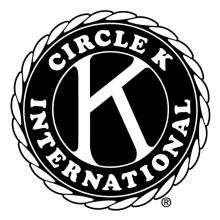 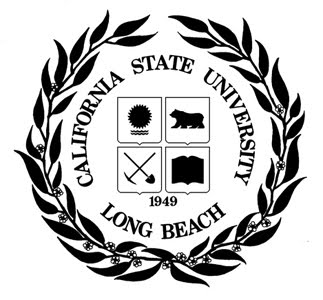 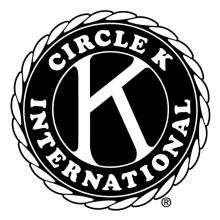 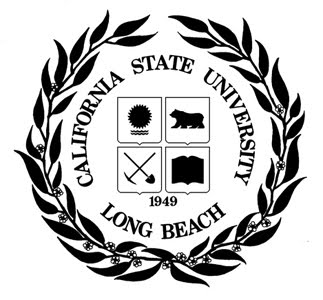  (If writing a check, please make payable to LBSU Circle K)Personal Information (Please print clearly):Last Name:						First Name:					Email:				@		.com	Birthday:	/	/	Address:						Phone #: (	)	-			City: 							Text: Yes / NoYear: 	1st	2nd 	3rd	4th	5thOther Information:Do you drive?	 Yes / No	Are you willing to provide rides? 	Yes / NoShirt Size: 	S	M	L	XLChoose one (Circle 1 of 4): Hades / Muses / Pegasus (Baby Pegasus) / ZeusService Ideas: ________________________________________________________________________Emergency Contact Information:Name:			__________			Relationship to you:				Emergency Contact Phone #: (		)	-			Privacy:[  ] I will allow CSULB Circle K the right to publish my name and photos of me on the club website and other club publications.Signature:						Name:					Mentor-Mentee ApplicationThe purpose of the Mentor-Mentee System is to be able to match you with someone who you can bond with, have support from and just be cool buddies with!!Please answer all the questions below with as much detail as possible, so that we can match you with the best person. The more detailed you are, the higher the chances to find the best Mentor/Mentee for you!You may apply to be a MENTOR if you have (1) been a Circle K member for at least 1 semester. NAME: ______________________________     YEAR: ______  MAJOR: __________________________________________________GENDER: M / FEMAIL: ___________________________________ PHONE: _______________APPLYING TO BE (CIRCLE 1):  MENTOR    OR MENTEEANYTHING THAT CAN PREVENT YOU FROM SPENDING TIME WITH YOUR MENTOR/MENTEE? (Ex. WORK, LATE CLASSES)__________________________________________________________________________________________________________________________________________________________________________DO YOU PREFER SOMEONE IN PARTICULAR AS A MENTOR/MENTEE? (NOT GUARANTEED) _______________________________________________________________________________________________________DO YOU PREFER: MALE / FEMALE    DO YOU DRIVE: Y / N   DO YOU DORM: Y / N			CITY YOURE FROM: ______ ____________________IF YOU WORK, WHERE? _______________________________________________________________IF YOU HAVE EVER BEEN A MENTOR, WHAT WAS YOUR FAMILY NAME? _________________________IF YOU HAVE EVER BEEN A MENTEE, WHO WAS YOUR MENTOR? ____________________WHAT QUOTE DO YOU LIVE BY? ___________________________________________________________CAN YOU ATTEND WEEKLY MEETINGS? Y / NHOW ACTIVE WILL YOU BE IN CKI: 1 2 3 4 5 6 7 8 9 10WHAT KIND OF ACTIVITIES WOULD YOU ENJOY DOING WITH YOUR MENTOR/MENTEE?__________________________________________________________________________________________________________________________________________________________________________WHEN WAS THE BEST MOMENT OF YOUR LIFE?__________________________________________________________________________________________________________________________________________________________________________WHAT DO YOU LIKE TO DO IN YOUR FREE TIME?__________________________________________________________________________________________________________________________________________________________________________CIRCLE ALL THAT APPLY:  Disney  Anime/Manga  TV Series   Comic Books   Raves Concerts   Dance   Sightseeing   Bike/Car Rides    Adventures   Hiking   SERVICE FOOD     Drink        Sports    Gym        Online games     Console Gaming        Board Games    Fashion    Photography    Arts and Crafts    Reading     Writing   Cooking/BakingWHAT CAN YOU NEVER STOP TALKING ABOUT? _______________________________________’ARE YOU A DAY OR NIGHT PERSON?    NIGHT / DAY (BOTH)SUGGESTIONS FOR SOCIALS??________________________________________________________